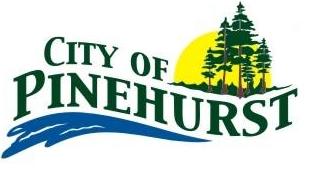 AGENDAREGULAR MEETING OF THE CITY COUNCIL OF THE CITY OF TUESDAY, SEPTEMBER 17, 20196:00 P.M.1.	Call meeting to Order		a.	Establish a Quorum		b.	Invocation – John Zerko		c.	Pledges of Allegiance2.	Approval of minutes of last meetings		a.	Regular Session of August 13, 2019		b.	Special Session of August 27, 2019		c.	Special Session of September 10, 20193.	Review Budgeted Expenditures for July 20194.	Citizen Comments	At this time, members of the audience may comment on any subject.  Please limit your comments to a maximum of three minutes.  The  Open Meetings Act prohibits the Council from discussing items not listed on the agenda.  You may be directed to the appropriate department head for an answer to your question, or your concern may be placed on a future agenda for Council’s consideration.5.	Consideration of approving a Resolution renewing the Line of Credit with First Financial Bank6. 	Public Hearing on the Proposed Budget for fiscal year October 1, 2019 through September 30, 2020		a.	Open Public Hearing		b.	Comments		c.	Close Public Hearing7.	Consideration of adopting the proposed budget for fiscal year October 1, 2019 through 	September 30, 20208.	Consideration of adopting an Ordinance setting the total property tax rate at $0.71393/$100 value for 	tax year 20199.	Consideration of approving an Ordinance amending the Pinehurst Code of Ordinances Chapter 94, 	Article II, Section 94-32, Residential Neighborhoods, to establish a No Parking Zone as designated by 	signage on certain streets and providing for a penalty for violation10.	Discussion and possible action on approving a contract with Ashbritt, Inc. to provide services and/or 	materials in the 	event of a natural disaster11.	Discussion and possible action to approve the Pinehurst Police Officers Association FY2019-2020 	contract12.	Discussion and possible action regarding the Annual Senior Citizens Labor Day Picnic13.	Announcements, Comments and Requests from Council14.	AdjournmentEXECUTIVE SESSION STATEMENT: The City Council reserves the right to adjourn into Executive Session at any time during the course of this meeting to discuss any of the matters listed above, as authorized by the Texas Government Code, Section 551.071 (Consultation with Attorney), 551.072 (Deliberations about Real Property), 551.073 (Deliberations about Gifts and Donations), 551.074 (Personnel Matters), 551.076 (Deliberations about Security Devices) and 551.087 (Economic Development).CERTIFICATION:  I certify that a copy of the September 17, 2019 agenda of items to be considered by the Pinehurst City Council was posted on the City Hall bulletin board on September 13, 2019 before 5:00 p.m._________________________________________Debbie Cormier, City SecretaryRemoved by:  ____________________________________	Date and Time:  _____________________________This facility is wheelchair accessible and special parking spaces are available.  Please send all requests for accommodations or interpretive services to the City Secretary at least two (2) working days prior to the meeting so that arrangements can be made.  You may contact the City Secretary at (409) 886-3873 or by FAX at (409) 886-7660.